Name _______________________________________________________ Date_______________________________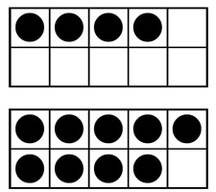 9 9 9 9 9 9 9 9 9 9 9 9 9 9 9 9 9 9 9 